22/20Mineral Titles Act 2010NOTICE OF LAND CEASING TO BE A MINERAL TITLE AREAMineral Titles Act 2010NOTICE OF LAND CEASING TO BE A MINERAL TITLE AREATitle Type and Number:Exploration Licence 31524Area Ceased on:17 January 2020Area:18 Blocks, 53.96 km²Locality:RANFORD HILLName of Applicant(s)/Holder(s):100% ROCKWASH PTY LTD [ACN. 611 356 837]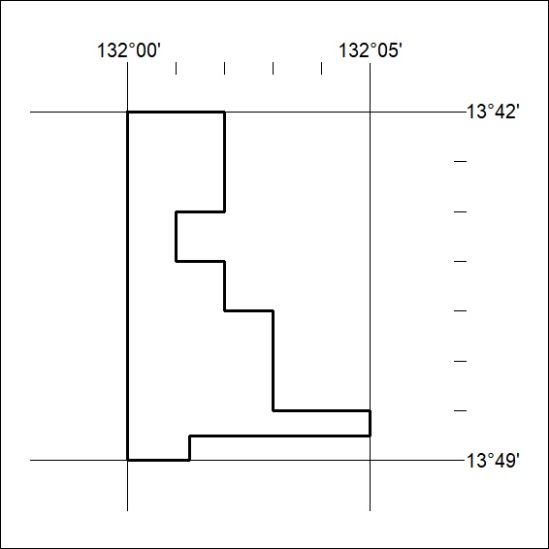 